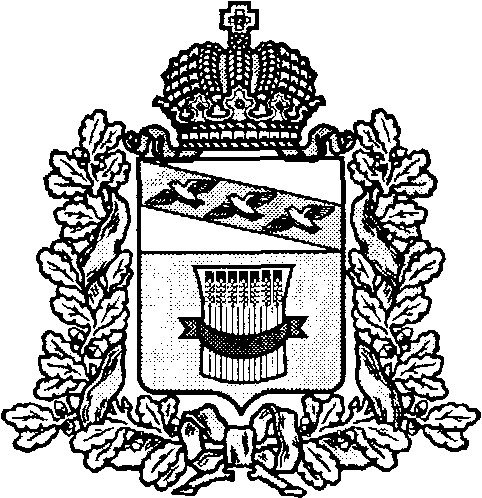 АДМИНИСТРАЦИЯ ПРИСТЕНСКОГО РАЙОНА КУРСКОЙ ОБЛАСТИ РАСПОРЯЖЕНИЕот  «22»  декабря 2015 г.  №729-рОб утверждении Плана проведения проверок повнутреннему муниципальномуфинансовому контролюАдминистрации Пристенскогорайона Курской области на 2016 годВ соответствии с Порядком осуществления внутреннего муниципального финансового контроля Пристенского района Курской области, утверждённым Постановлением Администрации Пристенского района Курской области от  11 ноября 2015 года № 744 «Об утверждении Порядка осуществления внутреннего муниципального финансового контроля в сфере закупок для обеспечения муниципальных нужд Пристенского района Курской области»,  Постановлением Администрации Пристенского района Курской области от  11 ноября 2015 года № 745 «Об утверждении Порядка осуществления внутреннего муниципального финансового контроля в финансово-бюджетной сфере Пристенского района Курской области»,  в целях планирования, организации, обеспечения и проведения внутреннего муниципального финансового контроля:1.Утвердить прилагаемый План проведения проверок по внутреннему муниципальному финансовому контролю Администрации Пристенского района Курской области на 2016 год (далее - План).2. Контролирующему органу – отделу правовой работы, финансового контроля и ИКТ Администрации Пристенского района Курской области обеспечить выполнение Плана.3. Контроль за исполнением настоящего распоряжения возложить на заместителя Главы Администрации Пристенского района Курской области – управляющего делами Миронову Н.М.4. Распоряжение вступает в силу со дня его подписания.Глава АдминистрацииПристенского района Курской области	             В.В. Петров